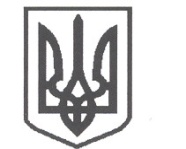 УКРАЇНАСРІБНЯНСЬКА СЕЛИЩНА РАДАВИКОНАВЧИЙ КОМІТЕТРІШЕННЯ25 червня 2021 року     					              	      	№  168  	смт СрібнеПро надання дозволу на продовження часу проведення дискотеки, яка відбудеться до Дня молоді Розглянувши лист членів Молодіжної ради від 25.06.2021 про надання дозволу на продовження часу проведення дискотеки, яка відбудеться до Дня молоді 27.06.2021, керуючись ст. 32  Закону України «Про місцеве самоврядування в Україні», виконавчий комітет селищної ради вирішив:Надати дозвіл  відділу культури та туризму Срібнянської селищної ради на продовження до 02:00 28.06.2021 святкової дискотеки, яка відбудеться до Дня молоді.Рекомендувати відділенню поліції №1 Прилуцького РВП ГУНП в Чернігівській області забезпечити охорону громадського порядку   під  час проведення дискотеки.Перший заступник селищного голови	Віталій ЖЕЛІБА